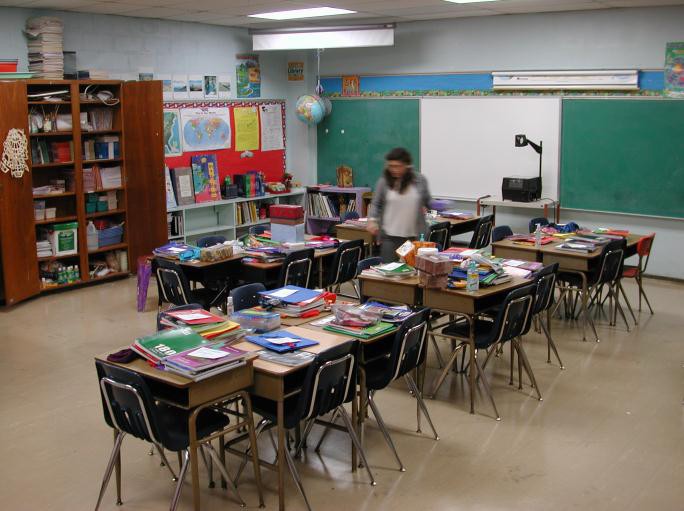 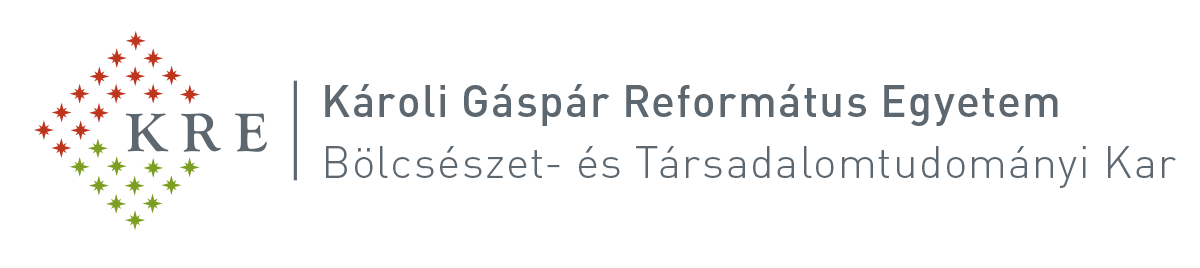 TÁJÉKOZTATÓA rövid ciklusú, levelező képzésben a tanítási gyakorlat célja az újabb szakképzettséghez kapcsolódó gyakorlati ismeretek (pl. tanórára való felkészülés, óratervezés, óravezetés, tanári szerepkörök, pedagógiai mérés, értékelés) megszerzése, valamint az, hogy a hallgatók jártasságot szerezzenek a középiskolai korosztály tanításában, a tanítási, illetve a nevelési folyamatok értékelésében, fejlesztésében és kutatásában.A tanítási gyakorlat követelményei, előírt formái:Középfokú közoktatási intézményben (9-12. évfolyamon) vagy felnőttképző intézményben, megbízott gyakorlatvezető mentortanár irányítása mellett, a képzés utolsó félévében folyó egyéni szakmai gyakorlat.A levelező képzésben részt vevő hallgatók választhatnak intézményt, ahol a tanítási gyakorlatukat szeretnék végezni. Feltétel, hogy olyan szakos mentortanár vállalja a gyakorlat vezetését, aki vagy szakvizsgázott mentori képesítéssel rendelkezik, vagy egyetemi diplomával és legalább 5 éves gyakorlattal. Az egyetem partneriskolái (ld. honlapon) is rendelkezésre állnak.A gyakorlat magában foglalja a hospitálást, tanítást, óramegbeszéléseket, a tanítási órán kívüli feladatokat, és a tapasztalatszerzés dokumentálását. Az alábbi táblázat tartalmazza a különböző előképzettség szerinti, szakos bemenethez/mintatantervhez kapcsolódó feladatokat és a tanári portfólió szakos követelményeit.A TANÍTÁSI GYAKORLAT IGAZOLÁSASZAKKÉPZETTSÉG: …………………………ISKOLA: ...................................................................................................................... MENTOR:………………………………………….....................................................A TANÍTÁSON KÍVÜLI GYAKORLATOK IGAZOLÁSA Lehetséges tevékenységek: Tehetséggondozás, szakkör, felzárkóztatás, korrepetálás, tanári adminisztráció, értekezlet, tanári ügyelet, versenyek/ünnepségek szervezése stb.ÉRTÉKELÉSAz összefüggő szakmai gyakorlat értékelése folyamatalapú, reflektív és több elemből tevődik össze. Formatív és szummatív elemeket is tartalmaz. Magában foglalja a tanárjelölt folyamatos önértékelését (ld. Önértékelő lap), mely az óramegbeszélések részét képezi, vagy azt követően írásban kerül rá sor. Külön található egy szempontsor a zárótanításhoz a tanítási gyakorlatok dokumentumai között, melyre az adott óráról készült, és egy egyeztetett időpontban bemutatott videófelvétel megbeszélése során, vagy ha van mód rá, akkor az egyetemi szakmódszertan oktató személyes látogatása során kerül sor. Levelező tagozaton a mentor értékeli érdemjeggyel a hallgató tanítási gyakorlatát, az egyetemi oktatótól aláírást kap.AZ ISKOLAI GYAKORLAT MINŐSÍTÉSEA gyakorlatvezető mentor összefoglaló szakvéleménye (szöveges értékelése) a jelölt tanítási gyakorlatáról:………………………………………………………………………………………………………………………………………………………………………………………………………………………………………………………………………………………………………………………………………………………………………………………………………………………………………………………………………………………………………………………………………………………………………………………………………………………………………………………………………..................................................................................................................................................................................…………………………………………………………………………..............................................................................…………………………………………………………………………....................................................................................................................................................................................................................................................................................................................................................................................................................................................................................................................................................................................................................................................................................................................................................................................................................................................................................AZ ISKOLAI GYAKORLAT MINŐSÍTÉSE – TANÍTÁSON KÍVÜLI TEVÉKENYSÉGEKA gyakorlatvezető mentor összefoglaló szakvéleménye (szöveges értékelése) a tanárjelölt tanórán kívüli tevékenységéről:………………………………………………………………………………………………………………………………………………………………………………………………………………………………………………………………………………………………………………………………………………………………………………………………………………………………………………………………………………………………………………………………………………………………………………………………………………………………………………………………………………………………………………………………………………………………………………………………………………………………………………………………………………………………………………………………………………………………………………………………………………………………………………………………………………………………………………………………………………………………………………………………………………………………………………………………………………………………………………………………………………………………………………………..............................................................Dátum: …………………………..........……………………………	P. H.	.....………….…………........... gyakorlatvezető mentor			az intézmény vezetőjeReflektálás az érzéseimre (egyszerre többet is megjelölhet):Reflektálás a célokra:Reflektálás az oktatási szakaszokra:Mit tanultam a megtartott óra kapcsán:Mely tanári kompetenciáim fejlődtek? Mely kompetenciáim szorulnak fejlesztésre?Összegzés, fejlődési terv :Mentori értékelés az óráról, javaslatok, visszajelzések BemenetElvégzendő kreditFélévek számaSzakmai gyakorlat követelménye–Nem tanári mesterszak (MA / bölcsész) után,AZONOS SZAKOS előzménnyel6022. félévben (20 kr.) : min. 5 óra hospitálás, min. 15 óra tartása +  8 óra tanításon kívüli gyakorlatFőiskolai szintű diplomával,AZONOS SZAKOS előzménnyel 6022. félévben (2 kr.) min. 5 óra hospitálás, 5 óra tanításOsztatlan általános iskolai tanári után,AZONOS SZAKOS előzménnyel6022. félévben (2 kr.) min. 5 óra hospitálás, 5 óra tanításFőiskolai szintű tanári után,ÚJABB SZAK12044. félévben (2 kr.) min. 5 óra hospitálás, 5 óra tanításEgyetemi szintű tanári után,ÚJABB SZAK12044. félévben (2 kr.) min. 5 óra hospitálás, 5 óra tanításTanító alapképzés után12044. félévben: (20 kr.): min. 5. óra hospitálás, min. 15 óra tartása + 8 óra tanításon kívüli gyakorlatHOSPITÁLÁSHOSPITÁLÁSHOSPITÁLÁSHOSPITÁLÁSHOSPITÁLÁSDátumOsztályAz óramegfigyelés fókuszaAláírás1.2.3.4.5.TANÍTÁSTANÍTÁSTANÍTÁSTANÍTÁSTANÍTÁSDátumOsztályA megtartott óra anyagaAláírás1.2.3.4.5.6.7.8.9.10.11.12.13.14.15.DátumCsoportos/egyéni foglalkozásA megtartott foglalkozás anyagaMentor aláírása1.2.3.4.5.6.7.8.Név:Szak:Iskola:Mentor:SzempontokÉrtékelés1.Milyen volt a tanárjelölt szaktárgyi tudása a gyakorlat legelején?1 – 2 – 3 – 4 -52.Mennyire birtokolja a tanítandó tananyagot a gyakorlat végén?1 – 2 – 3 – 4 -53.Ismeri-e és alkalmazza-e az elérhető tankönyveket, taneszközöket?1 – 2 – 3 – 4 -54.Megfelelően szervezi-e meg és irányítja a tanítási-tanulási folyamatot?1 – 2 – 3 – 4 -55.Elősegíti-e a tanulók önálló tanulását (tanulási stratégiák ismerete és átadása)?1 – 2 – 3 – 4 -56.Megfelelőek-e az óratervei az alkalmazhatóság szempontjából?1 – 2 – 3 – 4 -57.Mennyire képes megvalósítani az előzetes terveit?1 – 2 – 3 – 4 -58.Kipróbál-e különböző munkaformákat és módszereket?1 – 2 – 3 – 4 -59.Képes-e a sokszínű, differenciált ellenőrzésre és értékelésre?1 – 2 – 3 – 4 -510.Megtanulta-e megfelelőképpen motiválni és aktivizálni a tanulókat?1 – 2 – 3 – 4 -511.Él-e a változatos szemléltetés módszerével ott, ahol ez kívánatos?1 – 2 – 3 – 4 -512.Használ-e a tankönyvön kívül más forrásokat is az órákon, ill. a felkészülés során?1 – 2 – 3 – 4 -513.Mennyire ötletes a pedagógiai szituációkban?1 – 2 – 3 – 4 -514.Milyen az iskola, a tanulók, a tanárok iránti attitűdje, pedagógiai elkötelezettsége?1 – 2 – 3 – 4 -515.Milyen a jelölt önértékelése és készsége a fejlődésre?1 – 2 – 3 – 4 -516.Milyen a szorgalma, igyekezete?1 – 2 – 3 – 4 -517.Megbízható-e és pontos-e?1 – 2 – 3 – 4 -518.A dokumentációt folyamatosan és igényesen készíti-e?1 – 2 – 3 – 4 -519.Bekapcsolódik-e az iskolai tevékenységekbe?1 – 2 – 3 – 4 -520.Milyen a kapcsolata a diákokkal és a kollégákkal?1 – 2 – 3 – 4 -5Név:Szak:Iskola:Mentor:Mit érzek a megtartott óra kapcsán?Mit érzek a megtartott óra kapcsán?Mit érzek a megtartott óra kapcsán?Mit érzek a megtartott óra kapcsán?Mit érzek a megtartott óra kapcsán?Mit érzek a megtartott óra kapcsán?Mit érzek a megtartott óra kapcsán?Mit érzek a megtartott óra kapcsán?boldogságörömelégedettségegykedvűségtanácstalanságszomorúságijedtségegyéb:Mit érezhetnek az órámon részt vevő tanulók?Mit érezhetnek az órámon részt vevő tanulók?Mit érezhetnek az órámon részt vevő tanulók?Mit érezhetnek az órámon részt vevő tanulók?Mit érezhetnek az órámon részt vevő tanulók?Mit érezhetnek az órámon részt vevő tanulók?Mit érezhetnek az órámon részt vevő tanulók?Mit érezhetnek az órámon részt vevő tanulók?örömelégedettségelégedet- lenségtanácstalanságunalomijedtségharagegyéb:Mely célokat sikerült megvalósítanom?Mely célokat nem sikerült megvalósítanom? Miért?Melyek voltak az óra különösen jól sikerült részei? (Miért?)Melyek  voltak  az  óra  kevésbé  jól  sikerült  órai részei? (Miért?)önmagamról, a tanításról?a diákokról, a tanulásukról?Amit megtartani, megerősíteni, jobban kiépíteni szeretnék:Amit szeretnék megváltoztatni - elhagyni vagy elsajátítani (Hogyan tudnám ezt elérni?):Amire a következő órán különösen figyelni fogok, amit gyakorolni szeretnék:erősségek:javaslatok, fejlesztendő területek: